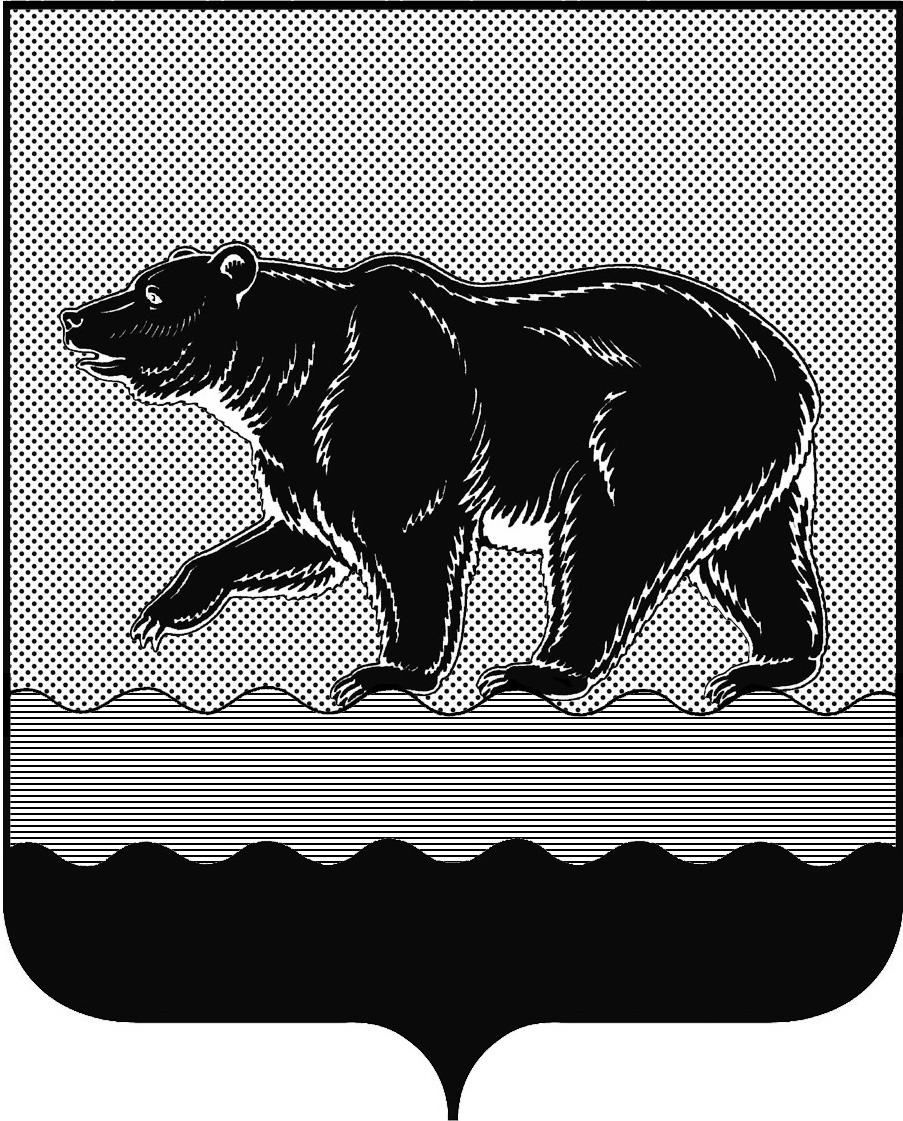 СЧЁТНАЯ ПАЛАТАГОРОДА НЕФТЕЮГАНСКА16 микрорайон, 23 дом, помещение 97, г. Нефтеюганск, 
Ханты-Мансийский автономный округ - Югра (Тюменская область), 628310  тел./факс (3463) 20-30-55, 20-30-63 E-mail: sp-ugansk@mail.ru www.admugansk.ru Заключение на проект изменений в муниципальную программу города Нефтеюганска «Обеспечение доступным и комфортным жильём жителей города Нефтеюганска в 2014-2020 годах»Счётная палата города Нефтеюганска на основании статьи 157 Бюджетного кодекса Российской Федерации, Положения о Счётной палате города Нефтеюганска, рассмотрев проект изменений в муниципальную программу города Нефтеюганска «Обеспечение доступным и комфортным жильём жителей города Нефтеюганска в 2014-2020 годах» (далее по тексту – проект изменений), сообщает следующее.1. При проведении экспертизы учитывалось наличие согласования проекта изменений:1.1. Правовым управлением администрации города Нефтеюганска на предмет правового обоснования мероприятий Программы в соответствии с компетенцией органов администрации – исполнителей программы;1.2. Отделом экономической политики, инвестиций, проектного управления и административной реформы департамента экономического развития администрации города Нефтеюганска на предмет соответствия требованиям, предъявляемым к содержанию муниципальной программы, соответствия целей и задач, показателей результатов реализации муниципальной программы, основным направлениям социально-экономического развития города Нефтеюганска, отражённым в стратегии социально-экономического развития города и иных документах стратегического характера;1.3. Департаментом финансов администрации города Нефтеюганска на предмет соответствия проекта изменений бюджетному законодательству Российской Федерации и возможности финансового обеспечения её реализации из бюджета города.	2. Представленный проект изменений в целом соответствует Порядку принятия решений о разработке муниципальных программ города Нефтеюганска, их формирования и реализации, утверждённому постановлением администрации города Нефтеюганска от 22.08.2013 № 80-нп.3. Проектом изменений планируется:3.1. В паспорте муниципальной программы внести изменения в строку:- «Целевые показатели муниципальной программы» изложить в новой редакции, а именно уменьшить показатель «2. Протяжённость сетей инженерной инфраструктуры, м» на 3 388,2 м. и увеличить показатель «7. Количество ветеранов боевых действий, инвалидов и семей, имеющих детей-инвалидов, вставших на учет в качестве нуждающихся в жилых помещениях до 1 января 2005 года, получивших меры государственной поддержки для улучшения жилищных условий, человек» на 20 человек; - «Финансовое обеспечение муниципальной программы» изложить в новой редакции, а именно увеличить общий объём финансирования муниципальной программы на 17 234,249 тыс. рублей, в том числе по годам:2018 год – уменьшение на 205,751 тыс. рублей;2019 год – увеличение на 8 720,000 тыс. рублей;2020 год – увеличение на 8 720,000 тыс. рублей.3.2. Приложения к муниципальной программе: 1 «Целевые показатели муниципальной программы «Обеспечение доступным и комфортным жильем жителей города Нефтеюганска в 2014-2020 годах», 2 «Перечень программных мероприятий муниципальной программы «Обеспечение доступным и комфортным жильем жителей города Нефтеюганска в 2014-2020 годах», 3 «Очерёдность сноса жилых домов, признанных в установленном порядке аварийными и непригодными на территории муниципального образования город Нефтеюганск» изложить в новой редакции.Анализируя вносимые изменения по целевым показателям, установлено, что в приложении 1 «Целевые показатели муниципальной программы «Обеспечение доступным и комфортным жильем жителей города Нефтеюганска в 2014-2020 годах» изменён показатель «3. Количество молодых семей, получивших меры поддержки на приобретение (строительство) жилья, семей», при этом в паспорте муниципальной программы указанное изменение не внесено. Рекомендуем рассмотреть вопрос о необходимости внесения изменения по показателю и внести соответствующее изменение в зависимости от результата рассмотрения либо в приложение 1, либо в паспорт муниципальной программы. 4. В приложении 2 муниципальной программы планируется: 4.1. По мероприятию 1.2 «Организационное обеспечение функционирования отрасли» ответственному исполнителю департаменту градостроительства и земельных отношений администрации города увеличить бюджетные ассигнования на сумму 1 387,884 тыс. рублей, в том числе: - за счёт средств местного бюджета перераспределяются на непрограммные расходы в размере 50,000 тыс. руб. для исполнения поручения главы города Нефтеюганска «Об исполнении постановления судебного пристава-исполнителя о взыскании исполнительского сбора» от 22.03.2018.- по средствам местного бюджета закрываются бюджетные ассигнования в сумме 340,322 тыс. руб. на фонд оплаты труда и начисления на выплаты по оплате труда, в связи с возмещением расходов по оплате премии по итогам работы за 2017 год по департаменту муниципального имущества.- увеличиваются средства местного бюджета в сумме 1 279,795 тыс. руб.  на фонд оплаты труда и начисления на выплаты по оплате труда в связи с внесением изменений в решение Думы города Нефтеюганска от 02.07.2012 №316-V «О денежном содержании лица, замещающего муниципальную должность и лица, замещающего должность муниципальной службы в органах местного самоуправления города Нефтеюганска», утверждённое решением Думы города Нефтеюганска от 21.02.2018 № 329-VI.- с мероприятия 2.1 муниципальной программы перераспределяются средства местного бюджета в сумме 283,796 тыс. рублей на содержание нежилого помещения под архив, расположенного по адресу: г.Нефтеюганск, 12 мкр., дом 44, помещение 33 и 6,000 тыс. рублей на оплату государственной пошлины.- выделяются средства окружного бюджета в сумме 208, 615 тыс. рублей на фонд оплаты труда и начисления на выплаты по оплате труда согласно уведомлению департамента финансов ХМАО - Югры о предоставлении субсидии, субвенции, иного межбюджетного трансферта, имеющего целевое назначение на 2018 год и плановый период 2019 и 2020 годов от 10.04.2018.4.2. По мероприятию 2.1 «Проектирование и строительство систем инженерной инфраструктуры в целях обеспечения инженерной подготовки земельных участков для жилищного строительства» ответственному исполнителю департаменту градостроительства и земельных отношений администрации города уменьшить бюджетные ассигнования на сумму 8 728,135 тыс. рублей (закрываются средства бюджета автономного округа в сумме 8 431,400 тыс. рублей и перераспределяются средства местного бюджета в сумме 296,735 тыс. рублей, в том числе на мероприятие «Организационное обеспечение функционирования отрасли» в размере 283,796 тыс. руб. на содержание нежилого помещения под архив, расположенного по адресу: г.Нефтеюганск, 12 мкр., дом 44, помещение 33 и 6,000 тыс. рублей на оплату государственной пошлины для обращения в Верховный суд РФ с кассационной жалобой и на непрограммные расходы на оплату по исполнительному листу ФС № 020677446 от 27.12.2017 в сумме 6,939 тыс. руб.).4.3. По мероприятию 3.1 «Улучшение жилищных условий отдельных категорий граждан» исполнителю программы департаменту жилищно-коммунального хозяйства администрации города увеличить бюджетные ассигнования за счёт средств федерального бюджета на сумму 24 574,500 тыс. рублей (2018 год – 7 134,500 тыс. рублей; 2019 год – 8 720,000 тыс. рублей; 2020 год – 8 720,000 тыс. рублей) на реализацию мероприятия «Улучшение жилищных условий ветеранов боевых действий, инвалидов и семей, имеющих детей-инвалидов, вставших на учет в качестве нуждающихся в жилых помещениях до 1 января 2005 года».5. Финансовые показатели, содержащиеся в проекте изменений, соответствуют расчётам, предоставленным на экспертизу, за исключением расчёта по МКУ «УКС» согласно которому необходимо на фонд оплаты труда и начисления на выплаты по оплате труда 230,843 тыс. рублей, выделяются средства окружного бюджета в сумме 208,615 тыс. рублей. Таким образом дефицит составляет 22, 228 тыс. рублей. На основании вышеизложенного, по итогам проведения финансово-экономической экспертизы, предлагаем направить проект изменений на утверждение после устранения замечания, отражённого в настоящем заключении.	Просим в срок до 17.05.2018 года уведомить о принятом решении в части исполнения рекомендации, отражённой в настоящем заключении.Председатель 		                                 		 		С.А. ГичкинаИсполнитель:инспектор инспекторского отдела № 1Счётной палаты города НефтеюганскаБатаева Лариса Николаевнател. 8 (3463) 203063 Исх.251 от 11.05.2018